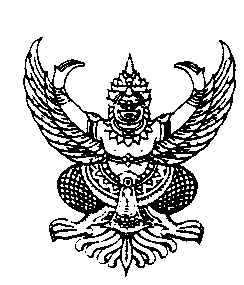 ประกาศองค์การบริหารส่วนตำบลสวนหลวงเรื่อง  ประกาศใช้แผนพัฒนาท้องถิ่น  พ.ศ.  ๒๕๖๑-๒๕๖5 แก้ไขครั้งที่  ๖  พ.ศ.  ๒๕๖๔.............................................................	     	ตามที่องค์การบริหารส่วนตำบลสวนหลวง ได้จัดทำแผนพัฒนาท้องถิ่น พ.ศ.  ๒๕๖๑ – ๒๕๖5  แก้ไขครั้งที่  ๖  พ.ศ. ๒๕๖๔   ตามระเบียบกระทรวงมหาดไทยว่าด้วยการจัดทำแผนพัฒนาขององค์กรปกครอง    ส่วนท้องถิ่น พ.ศ. ๒๕๔๘ แก้ไขเพิ่มเติมถึง (ฉบับที่ 3 ) พ.ศ. 2561 โดยได้รับความเห็นชอบ จากผู้บริหารท้องถิ่นแล้วนั้น		อาศัยอำนาจตามความในหมวดที่  ๔  ข้อ  ๒1 แห่งระเบียบกระทรวงมหาดไทยว่าด้วยการจัดทำแผนขององค์กรปกครองส่วนท้องถิ่น  พ.ศ.  ๒๕๔๘ แก้ไขเพิ่มเติมถึง (ฉบับที่ 3 ) พ.ศ. 2561 จึงขอประกาศใช้แผนพัฒนาท้องถิ่น  พ.ศ.  ๒๕๖๑ –  ๒๕๖5  แก้ไขครั้งที่  ๖  พ.ศ.  ๒๕๖๔  เพื่อใช้เป็นแนวทางในการพัฒนาในปีงบประมาณ พ.ศ. ๒๕๖๑ –  ๒๕๖5 ต่อไปรายละเอียดตามเอกสารที่แนบมาพร้อมนี้ 		จึงประกาศให้ทราบโดยทั่วกันประกาศ  ณ  วันที่        เดือน  สิงหาคม  พ.ศ. ๒๕๖๔(นายบุญยืน     ประทุมมาศ)นายกองค์การบริหารส่วนตำบลสวนหลวง